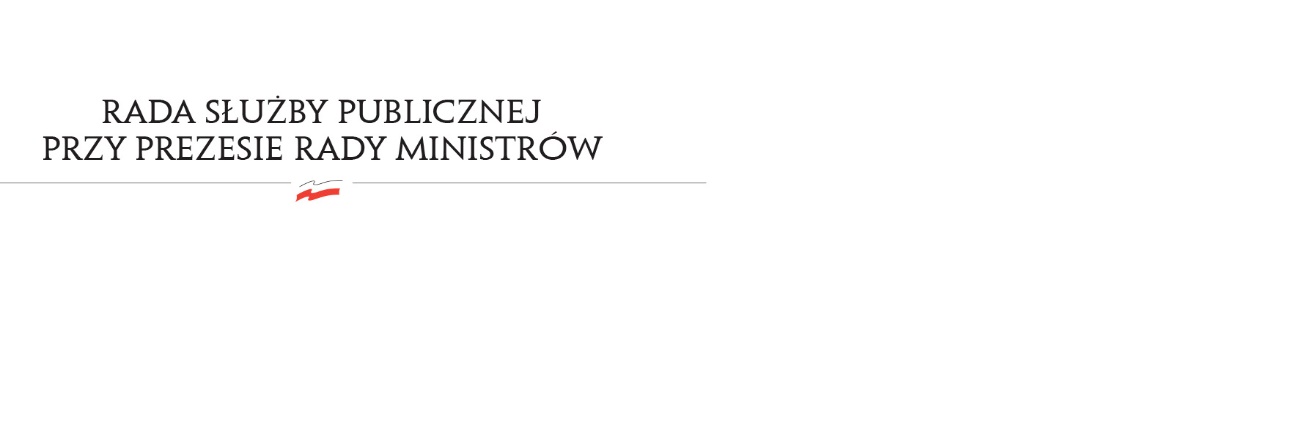 RSP.6412.3.2022.MB						 Uchwała nr 14Rady Służby Publicznejz dnia 22 kwietnia 2022 r.w sprawie: projektu ustawy o ochronie osób zgłaszających naruszenia prawa, w części dotyczącej służby cywilnejRada Służby Publicznej pozytywnie opiniuje projekt ustawy o ochronie osób zgłaszających naruszenia prawa, w części dotyczącej służby cywilnej.